«04»  февраль 2019 й.                          №02-06-10                         «04» февраля  2019 г.О внесении изменений в  постановление и.о.главы  сельского  поселения Улу-Телякский сельсовет муниципального района Иглинский район  от 26.12.2017г. №02-06-93 " Об утверждении муниципальной  программы  совершенствования работы органов местного самоуправления сельского поселения  Улу-Телякский сельсовет муниципального района Иглинский район на 2018-2022 годы»	В соответствии с решением Совета сельского поселения Улу – Телякский      сельсовет  муниципального района Иглинский  район Республики Башкортостан  от 21 декабря 2018 года № 378 «О бюджете сельского поселения Улу – Телякский      сельсовет  муниципального района Иглинский  район Республики Башкортостан  на 2019 год и на плановый период 2020 и 2021 годов», в целях обеспечения реализации программы в 2019 годуПОСТАНОВЛЯЮ:	1.Внести в «Паспорт муниципальной программы совершенствования работы органов местного самоуправления сельского поселения Улу-Телякский сельсовет муниципального района Иглинский район на 2018-2022 годы» (далее-Паспорт), утвержденный постановлением и.о.главы  сельского  поселения Улу-Телякский сельсовет муниципального района Иглинский район  от 26.12.2017г. № 02-06-93   следующие  изменения:             1). Изложить  п. 7 раздела 1. Паспорта программы в части объем ресурсного обеспечения Программы в 2019 году   в следующей редакции:	" -  2019 г. – 2848 тыс.  руб."	2.Контроль за выполнением настоящего постановления оставляю за  собой.	И.о.главы сельского поселения                                                   Р.Р.Чингизов      КАРАР						               ПОСТАНОВЛЕНИЕ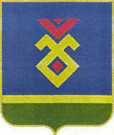 